http://www.thaigov.go.th		วันนี้ (13 พฤศจิกายน 2561)  เวลา 09.00 น. ณ ห้องประชุม 501 ตึกบัญชาการ 1 ทำเนียบรัฐบาลพลเอก ประวิตร วงษ์สุวรรณ รองนายกรัฐมนตรี เป็นประธานการประชุมคณะรัฐมนตรี  ซึ่งสรุปสาระสำคัญดังนี้		1. 	เรื่อง 	ร่างพระราชกฤษฎีกากำหนดจำนวน เขตอำนาจ และวันเปิดทำการของศาลแขวง 				ในจังหวัดเชียงราย พ.ศ. .... (กำหนดวันเปิดทำการศาลแขวงเชียงราย 				วันที่ 1 เมษายน 2562) 		2. 	เรื่อง 	ร่างพระราชกำหนดแก้ไขเพิ่มเติมพระราชบัญญัติเรือไทย พุทธศักราช 2481 				(ฉบับที่ ..) พ.ศ. .... 		3. 	เรื่อง 	ร่างพระราชบัญญัติยา (ฉบับที่ ..) พ.ศ. …. 		4. 	เรื่อง 	ร่างพระราชบัญญัติยาเสพติดให้โทษ (ฉบับที่ ..) พ.ศ. ….		5. 	เรื่อง 	ขอความเห็นชอบให้ข้าราชการและเจ้าหน้าที่ของรัฐเข้าร่วมโครงการอุปสมบทเพื่อ				ถวายพระราชกุศลอุทิศถวายพระบาทสมเด็จพระปรมินทรมหาภูมิพลอดุลยเดช 				บรมนาถบพิตร และถวายพระพรชัยมงคล สมเด็จพระนางเจ้าสิริกิติ์ 						พระบรมราชินีนาถ ในรัชกาลที่ 9 และสมเด็จพระเจ้าอยู่หัว โดยไม่ถือเป็นวันลา 	6. 			เรื่อง  	มาตรการกระตุ้นตลาดท่องเที่ยวไทยในช่วงต้นฤดูกาลท่องเที่ยว 	7. 			เรื่อง 	ขอเสนอแนวทางและมาตรการรณรงค์เพื่อสืบสานคุณค่าทางวัฒนธรรมเนื่องใน							ประเพณีลอยกระทง ประจำปีพุทธศักราช 2561 (ลอยกระทงปลอดภัย สืบสาน							วัฒนธรรมไทย ใส่ใจสายน้ำและสิ่งแวดล้อม) (วธ.) 		8. 	เรื่อง 	สรุปมติการประชุมคณะกรรมการนโยบายปาล์มน้ำมันแห่งชาติ ครั้งที่ 3/2561 		9.  	เรื่อง  	ขอความเห็นชอบคณะรัฐมนตรีต่อเอกสารผลลัพธ์การประชุมรัฐมนตรีแรงงาน					อาเซียนในการประชุมรัฐมนตรีแรงงานอาเซียน ครั้งที่ 25 (The 25th ASEAN 					Labour Minister Meeting : ALMM)		10. 	เรื่อง  	การขยายอายุบันทึกความเข้าใจระหว่างอาเซียนและจีนว่าด้วยความร่วมมือด้าน				เทคโนโลยีสารสนเทศและการสื่อสาร และบันทึกความเข้าใจระหว่างอาเซียนและ				สหภาพโทรคมนาคมระหว่างประเทศว่าด้วยความร่วมมือด้านการพัฒนา					เทคโนโลยีสารสนเทศและการสื่อสาร(ท่านสามารถดาวน์โหลดมติผลการประชุมคณะรัฐมนตรี ฉบับวันที่ 13 พฤศจิกายน 2561)ด้วยการสแกน QR Code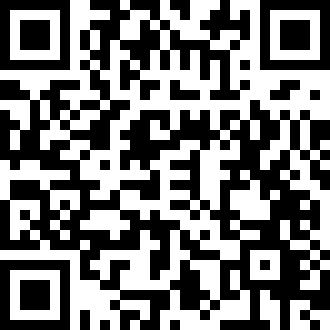 		11.  	เรื่อง 	การประชุมรัฐภาคีอนุสัญญามินามาตะว่าด้วยปรอท สมัยที่ 2		12. 	เรื่อง 	ร่างบันทึกความเข้าใจว่าด้วยความร่วมมือด้านวิทยาศาสตร์  เทคโนโลยีและ					นวัตกรรม  ระหว่างรัฐบาลแห่งราชอาณาจักรไทยกับรัฐบาลแห่งสหราช					อาณาจักรบริเตนใหญ่และไอร์แลนด์เหนือ 		13.  	เรื่อง  	การขอความเห็นชอบต่อร่างเอกสารที่จะมีการรับรองเพิ่มเติมในที่ประชุม				คณะมนตรีประสานงานอาเซียน ครั้งที่ 22		14. 	เรื่อง  	ร่างถ้อยแถลงร่วมว่าด้วยความร่วมมือด้านวิทยาศาสตร์ เทคโนโลยี และนวัตกรรม				อาเซียน – สาธารณรัฐประชาชนจีน		15.  	เรื่อง 	การแต่งตั้งข้าราชการพลเรือนสามัญให้ดำรงตำแหน่งประเภทวิชาการระดับ					ทรงคุณวุฒิ (กระทรวงสาธารณสุข)*******************สำนักโฆษก   สำนักเลขาธิการนายกรัฐมนตรี โทร. 0 2288-43961. เรื่อง ร่างพระราชกฤษฎีกากำหนดจำนวน เขตอำนาจ และวันเปิดทำการของศาลแขวง ในจังหวัดเชียงราย พ.ศ. .... (กำหนดวันเปิดทำการศาลแขวงเชียงราย วันที่ 1 เมษายน 2562) 		คณะรัฐมนตรีมีมติอนุมัติหลักการร่างพระราชกฤษฎีกากำหนดจำนวน เขตอำนาจ และวันเปิดทำการของศาลแขวง ในจังหวัดเชียงราย พ.ศ. .... (กำหนดวันเปิดทำการศาลแขวงเชียงราย วันที่ 1 เมษายน 2562) ตามที่สำนักงานศาลยุติธรรมเสนอ และให้ส่งสำนักงานคณะกรรมการกฤษฎีกาตรวจพิจารณาเป็นเรื่องด่วน  แล้วดำเนินการต่อไปได้		สาระสำคัญของร่างพระราชกฤษฎีกา 		1. กำหนดให้มีศาลแขวงในจังหวัดเชียงรายเพิ่มขึ้นอีก 1 ศาล คือ ศาลแขวงเชียงราย มีเขตอำนาจในท้องที่อำเภอเมืองเชียงราย  อำเภอเชียงแสน อำเภอดอยหลวง  อำเภอพาน อำเภอแม่จัน อำเภอแม่ฟ้าหลวง อำเภอแม่ลาว อำเภอแม่สาย อำเภอเวียงชัย และอำเภอเวียงเชียงรุ้ง  และให้เปิดทำการศาลแขวงเชียงรายตั้งแต่วันที่ 1 เมษายน 2562 เป็นต้นไป		2. กำหนดให้ในระหว่างที่ยังไม่ได้เปิดทำการศาลแขวงเชียงราย  ให้ศาลจังหวัดเชียงรายมีเขตอำนาจตลอดถึงเขตอำนาจของศาลแขวงเชียงรายด้วย 		3. กำหนดให้บรรดาคดีของท้องที่อำเภอเมืองเชียงราย อำเภอเชียงแสน อำเภอดอยหลวง  อำเภอพาน อำเภอแม่จัน อำเภอแม่ฟ้าหลวง อำเภอแม่ลาว อำเภอแม่สาย อำเภอเวียงชัย และอำเภอเวียงเชียงรุ้ง  ซึ่งค้างพิจารณาอยู่ในศาลจังหวัดเชียงรายในวันเปิดทำการศาลแขวงเชียงราย  ให้คงพิจารณาพิพากษาต่อไปในศาลจังหวัดเชียงราย และบรรดาคดีของท้องที่ดังกล่าว ซึ่งอยู่ระหว่างศาลจังหวัดเชียงรายมีคำสั่งให้ผัดฟ้องหรือให้ขังผู้ต้องหาไว้ระหว่างสอบสวน แล้วแต่กรณีในวันเปิดทำการศาลแขวงเชียงราย   ให้ศาลจังหวัดเชียงรายมีอำนาจพิจารณาเกี่ยวกับการผัดฟ้องหรือขังระหว่างสอบสวนนั้นต่อไป2. เรื่อง ร่างพระราชกำหนดแก้ไขเพิ่มเติมพระราชบัญญัติเรือไทย พุทธศักราช 2481 (ฉบับที่ ..) พ.ศ. .... 		คณะรัฐมนตรีมีมติเห็นชอบร่างพระราชกำหนดแก้ไขเพิ่มเติมพระราชบัญญัติเรือไทย พุทธศักราช 2481 (ฉบับที่ ..) พ.ศ. .... ของกระทรวงคมนาคม ที่ตรวจพิจารณาแล้ว ตามที่สำนักงานคณะกรรมการกฤษฎีกาเสนอ และให้ดำเนินการต่อไปได้ 		สาระสำคัญของร่างพระราชกำหนด 		1. กำหนดบทนิยามคำว่า “เรือประมง” “เรือขนถ่ายสัตว์น้ำ” และ “เรือสนับสนุนการประมง”  		2. กำหนดมาตรการป้องกันมิให้เรือประมง เรือขนถ่ายสัตว์น้ำ และเรือสนับสนุนการประมงที่เจ้าของได้แจ้งจม สูญหาย จำหน่าย จ่าย หรือโอนไปให้ผู้อื่นโดยไม่สามารถแสดงหลักฐานได้ และไม่สามารถติดตามหรือตรวจสอบได้ว่าเรืออยู่ที่ใด ถูกนำกลับมาจดทะเบียนหรือใช้เป็นเรือประมง เรือขนถ่ายสัตว์น้ำ หรือเรือสนับสนุนการประมง อีก  		3. แก้ไขเพิ่มเติมระยะเวลาในการเพิกถอนทะเบียนเรือไทยกรณีที่ไม่ได้ต่ออายุใบอนุญาตใช้เรือ โดยขยายระยะเวลาจากสามสิบวันเป็นหกสิบวันนับแต่วันที่เจ้าท่าแจ้งให้เจ้าของเรือทราบถึงการสิ้นอายุของใบอนุญาตใช้เรือนั้น 		4. กำหนดโทษทางอาญาแก่ผู้ที่นำเรือประมง เรือขนถ่ายสัตว์น้ำ หรือเรือสนับสนุนการประมง          ที่ถูกเพิกถอนทะเบียนเนื่องจากมีการจำหน่าย จ่าย หรือโอนให้แก่บุคคลอื่น และเจ้าของได้ให้การรับรองไว้ว่าจะไม่นำไปใช้ในการทำการประมง ขนถ่ายสัตว์น้ำ หรือสนับสนุนการประมงอีก ไปทำการประมง  ขนถ่ายสัตว์น้ำ หรือสนับสนุนการประมง ต้องระวางโทษจำคุกไม่เกินสองปี หรือปรับไม่เกินห้าแสนบาท หรือทั้งจำทั้งปรับ 	 	5. กำหนดบทเฉพาะกาลรองรับเรือตามบัญชีรายชื่อเรือสูญหายถาวร ที่อธิบดีกรมเจ้าท่าประกาศกำหนดก่อนวันที่พระราชกำหนดนี้ใช้บังคับ ให้ถือเป็นเรือที่มีการแจ้งต่อนายทะเบียนตามมาตรา 22 และ                 มาตรา 22/1 แล้ว 3. เรื่อง ร่างพระราชบัญญัติยา (ฉบับที่ ..) พ.ศ. …. 		คณะรัฐมนตรีมีมติอนุมัติดังนี้   		1. อนุมัติหลักการร่างพระราชบัญญัติยา (ฉบับที่ ..) พ.ศ. .... ตามที่กระทรวงสาธารณสุขเสนอ และให้ส่งสำนักงานคณะกรรมการกฤษฎีกาตรวจพิจารณา แล้วส่งให้คณะกรรมการประสานงานสภานิติบัญญัติแห่งชาติพิจารณา ก่อนเสนอสภานิติบัญญัติแห่งชาติต่อไป 		2. ให้กระทรวงสาธารณสุขรับข้อสังเกตของรองนายกรัฐมนตรี (นายวิษณุ เครืองาม) ไปพิจารณาดำเนินการประชาสัมพันธ์ให้ประชาชนทราบเกี่ยวกับการแก้ไขอัตราค่าธรรมเนียมท้ายร่างพระราชบัญญัติฯ เพื่อสร้างความเข้าใจที่ชัดเจนยิ่งขึ้น 		สาระสำคัญของร่างพระราชบัญญัติยา (ฉบับที่ ..) พ.ศ. …. มีบทบัญญัติที่สอดคล้องกับการคุ้มครองผู้บริโภค และมีการเพิ่มประสิทธิภาพในกระบวนการพิจารณา ซึ่งประกอบด้วยบทบัญญัติที่ปรับแก้ไขจากพระราชบัญญัติยา พ.ศ. 2510 ในเรื่องดังต่อไปนี้ 		1. แก้ไขนิยามศัพท์คำว่า “ผู้ประกอบโรคศิลปะแผนโบราณ” ให้ครอบคลุมผู้ประกอบวิชาชีพการแพทย์แผนไทยประยุกต์  		2. เพิ่มเติมนิยามศัพท์คำว่า “กระบวนการพิจารณาอนุญาต” 		3. ให้คณะกรรมการแต่งตั้งคณะอนุกรรมการเพื่อพิจารณาการกำหนด 			- หลักเกณฑ์ วิธีการ และเงื่อนไข ในการได้มาซึ่งผู้เชี่ยวชาญ องค์กรผู้เชี่ยวชาญ หน่วยงานของรัฐ หรือองค์กรเอกชนทั้งในและต่างประเทศ และการจัดเก็บค่าขึ้นบัญชี  			- หลักเกณฑ์ วิธีการ และเงื่อนไข และค่าใช้จ่ายที่จะจัดเก็บจากผู้ยื่นคำขอในกระบวนการพิจารณาอนุญาต  		4. แก้ไขเพิ่มเติมให้มีผู้เชี่ยวชาญ องค์กรผู้เชี่ยวชาญ หน่วยงานของรัฐ หรือองค์กรเอกชนทั้งในและต่างประเทศ ในกระบวนการพิจารณาอนุญาต นอกเหนือจากเจ้าหน้าที่สำนักงานคณะกรรมการอาหารและยา และเจ้าหน้าที่หน่วยงานในสังกัดกระทรวงสาธารณสุขที่ได้รับมอบหมายให้ทำกิจการในอำนาจหน้าที่ของสำนักงานคณะกรรมการอาหารและยา 		5. แก้ไขเพิ่มเติมให้รัฐมนตรีประกาศกำหนด 			- หลักเกณฑ์ วิธีการ และเงื่อนไข ในการได้มาซึ่งผู้เชี่ยวชาญ องค์กรผู้เชี่ยวชาญ หน่วยงานของรัฐ หรือองค์กรเอกชนทั้งในและต่างประเทศ และการจัดเก็บค่าขึ้นบัญชี  			- หลักเกณฑ์ วิธีการ และเงื่อนไข และค่าใช้จ่ายที่จะจัดเก็บจากผู้ยื่นคำขอในกระบวนการพิจารณาอนุญาต 			- หลักเกณฑ์ วิธีการ และเงื่อนไขในการศึกษาวิจัยยา 			- แก้ไขและยกเลิกมาตรฐานสำหรับการผลิต ขาย นำเข้า ยา โดยให้ใช้หรืออ้างอิงมาตรฐานของต่างประเทศหรือมาตรฐานระหว่างประเทศ ที่เป็นเอกสารภาษาต่างประเทศ เพื่อประโยชน์ในการพัฒนาส่งเสริมอุตสาหกรรมอาจประกาศกำหนด 		6. ให้สำนักงานคณะกรรมการอาหารและยาหรือหน่วยงานที่ได้รับมอบหมายไม่ต้องนำส่งค่าขึ้นบัญชีผู้เชี่ยวชาญ ค่าใช้จ่ายที่จัดเก็บจากผู้ยื่นคำขอในกระบวนการพิจารณาอนุญาตให้แก่คลัง และให้นำมาบริหารจัดการเกี่ยวกับการให้ดำเนินการของสำนักงานคณะกรรมการอาหารและยามีความรวดเร็ว การพัฒนาศักยภาพบุคลากร และการดำเนินงานตามแผนงานหรือโครงการที่เป็นประโยชน์สาธารณะเพื่อการคุ้มครองผู้บริโภคด้านยา                   ตามหลักเกณฑ์ วิธีการ และเงื่อนไขที่รัฐมนตรีประกาศกำหนด โดยความเห็นชอบของกระทรวงการคลัง 		7. แก้ไขเพิ่มเติมให้ผู้รับอนุญาตต้องยื่นเอกสารการได้มาซึ่งสิทธิบัตรหรืออนุสิทธิบัตร ในกรณีเป็นยาที่ได้รับสิทธิบัตรตามกฎหมายว่าด้วยสิทธิบัตรประกอบคำขอขึ้นทะเบียนตำรับยา 		8. แก้ไขเพิ่มเติมให้ใบสำคัญการขึ้นทะเบียนตำรับยามีอายุห้าปีนับแต่วันที่ออกใบสำคัญการขึ้นทะเบียนตำรับ และวิธีการต่ออายุใบสำคัญการขึ้นทะเบียนตำรับยา 		9. แก้ไขเพิ่มเติมให้รัฐมนตรีโดยคำแนะนำของคณะกรรมการยามีอำนาจสั่งทบทวนทะเบียนตำรับยาที่ได้ขึ้นทะเบียนไว้แล้ว 		10. แก้ไขเพิ่มเติมบทกำหนดโทษ 			- ผู้ที่ไม่ปฏิบัติตามหลักเกณฑ์ วิธีการ และเงื่อนไขในการศึกษาวิจัยยา 			- ผู้ที่ต่ออายุใบสำคัญการขึ้นทะเบียนตำรับยาเกินระยะเวลาที่กำหนด 		11. แก้ไขอัตราค่าธรรมเนียมท้ายพระราชบัญญัติ 		12. กำหนดให้บรรดาคำขออนุญาต คำขอขึ้นทะเบียนตำรับยาที่ยื่นก่อนพระราชบัญญัตินี้ใช้บังคับใช้ตามอัตราค่าธรรมเนียมเดิม 		13. กำหนดวันสิ้นอายุของใบสำคัญการขึ้นทะเบียนตำรับยาที่ได้ขึ้นทะเบียนไว้ก่อนพระราชบัญญัตินี้มีผลใช้บังคับ 4. เรื่อง ร่างพระราชบัญญัติยาเสพติดให้โทษ (ฉบับที่ ..) พ.ศ. ….		คณะรัฐมนตรีมีมติ ดังนี้	 		1. คณะรัฐมนตรีรับหลักการร่างพระราชบัญญัติยาเสพติดให้โทษ (ฉบับที่ ..) พ.ศ. .... ที่เสนอโดยสมาชิกสภานิติบัญญัติแห่งชาติ และให้ส่งความเห็นของกระทรวงสาธารณสุข สำนักงานคณะกรรมการกฤษฎีกา และสำนักงานคณะกรรมการป้องกันและปราบปรามยาเสพติด ไปเพื่อประกอบการพิจารณาของสภานิติบัญญัติแห่งชาติต่อไป และให้ส่งคืนร่างพระราชบัญญัติดังกล่าวไปยังสภานิติบัญญัติแห่งชาติภายในกำหนดเวลา 		2. ให้กระทรวงสาธารณสุขรับความเห็นของสำนักงานคณะกรรมการป้องกันและปราบปราม              ยาเสพติดไปพิจารณาดำเนินการต่อไปด้วย	 	สมาชิกสภานิติบัญญัติแห่งชาติ เสนอว่า   	 	โดยที่พระราชบัญญัติยาเสพติดให้โทษ พ.ศ. 2522 ได้ใช้บังคับมาเป็นเวลานานและมีบทบัญญัติ                   บางประการที่ไม่ทันต่อสถานการณ์ปัจจุบัน นอกจากนี้ในปัจจุบัน ในส่วนของกัญชานั้นปรากฏผลวิจัยว่าสารสกัดจากกัญชามีประโยชน์ทางการแพทย์ หลายประเทศทั่วโลกจึงได้มีการผ่อนปรนโดยการแก้ไขเพิ่มเติมกฎหมาย อนุญาตให้ประชาชนใช้พืชกระท่อมและกัญชาทางการแพทย์หรือเพื่อการนันทนาการได้โดยชอบด้วยกฎหมาย แต่สำหรับประเทศไทย ปัจจุบันพืชกระท่อมและกัญชายังคงเป็นสิ่งเสพติดให้โทษประเภท 5 ตามพระราชบัญญัติยาเสพติดให้โทษ พ.ศ. 2522 มีการกำหนดโทษทั้งผู้เสพและผู้ครอบครอง ทั้งที่ในสภาพความเป็นจริงพบว่ามีผู้ป่วยบางส่วนลักลอบใช้กัญชาเพื่อรักษาโรคมานานหลายปีแล้ว ทั้งผลิตใช้เองและผลิตในเชิงพาณิชย์ เป็นผลให้มีราคาแพง และ         อาจไม่ถูกต้องตามหลักวิชาการแพทย์และตำรับยา สมควรแก้ไขเพิ่มเติมพระราชบัญญัติยาเสพติดให้โทษ พ.ศ. 2522 เพื่อเปิดโอกาสให้สามารถนำกัญชาและพืชกระท่อมไปทำการศึกษาวิจัยเพื่อประโยชน์ทางการแพทย์และสามารถนำไปใช้ในการรักษาภายใต้การดูแลและควบคุมของแพทย์ได้ จึงจำเป็นต้องตราพระราชบัญญัตินี้ 		สาระสำคัญของร่างพระราชบัญญัติยาเสพติดให้โทษ (ฉบับที่ ..) พ.ศ. …. 		แก้ไขเพิ่มเติมพระราชบัญญัติยาเสพติดให้โทษ พ.ศ. 2522 ดังต่อไปนี้ 		1. เพิ่มเติมบทบัญญัติ ห้ามมิให้ผลิต นำเข้า หรือส่งออกยาเสพติดประเภท 5 เว้นแต่ได้รับอนุญาตจากผู้อนุญาตเฉพาะกรณีจำเป็นเพื่อประโยชน์ของทางราชการ (แก้ไขเพิ่มเติมมาตรา 16)  		2. เพิ่มเติมบทบัญญัติ ห้ามมิให้ผู้ใดจำหน่าย หรือมีไว้ในครอบครองซึ่งยาเสพติดให้โทษประเภท 5 เว้นแต่ได้รับใบอนุญาต และกำหนดให้การมียาเสพติดให้โทษในประเภท 5 ไว้ในครอบครองคำนวณเป็นสารบริสุทธิ์ตามจำนวนที่กำหนด ให้สันนิษฐานว่ามีไว้ในครอบครองเพื่อจำหน่าย (แก้ไขเพิ่มเติมมาตรา 17) 		3. เพิ่มเติมบทบัญญัติ ในกรณีที่ยกเว้นให้มียาเสพติดให้โทษในประเภท 5 ไว้ในครอบครองไม่เกินจำนวนที่จำเป็นสำหรับใช้รักษาโรคเฉพาะตัว หรือสำหรับใช้ประจำในการปฐมพยาบาล หรือกรณีเกิดเหตุฉุกเฉินในเรือ เครื่องบิน หรือยานพาหนะอื่นใดที่ใช้ในการขนส่งสาธารณะระหว่างประเทศ (แก้ไขเพิ่มเติมมาตรา 18) 		4. เพิ่มเติมอำนาจของผู้อนุญาตที่จะอนุญาตให้จำหน่าย หรือมีไว้ในครอบครองซึ่งยาเสพติดให้โทษในประเภท 2 หรือประเภท 5 (แก้ไขเพิ่มเติมมาตรา 19) 		5. เพิ่มเติมให้คณะกรรมการป้องกันและปราบปรามยาเสพติดมีอำนาจกำหนดเขตพื้นที่เพื่อทดลองปลูกพืชที่เป็นหรือให้ผลผลิตเป็นยาเสพติดให้โทษประเภท 5 ผลิตและทดสอบยาเสพติดประเภท 5 หรือกำหนดเขตพื้นที่ให้เสพหรือครอบครองยาเสพติดประเภท 5 ในปริมาณที่กำหนดได้ โดยให้ตราเป็นพระราชกฤษฎีกาและต้องมีมาตรการควบคุมตรวจสอบด้วย (เพิ่มมาตรา 19/1) 		6. ตัดยาเสพติดประเภท 5 ออกจากบทบัญญัติห้ามผลิต จำหน่าย นำเข้า ส่งออก และการมีไว้ในครอบครอง รวมถึงการกำหนดปริมาณยาเสพติดประเภท 5 ที่ให้สันนิษฐานว่ามีไว้เพื่อครอบครองจำหน่ายออก โดยใช้เนื้อหาเดียวกันนี้ไปกำหนดเพิ่มเติมในมาตราอื่น (แก้ไขเพิ่มเติมมาตรา 26) 		7. กำหนดห้ามมิให้ผู้รับอนุญาตตามมาตรา 17 จำหน่ายยาเสพติดให้โทษประเภท 5 นอกสถานที่ที่ระบุไว้ในใบอนุญาต (แก้ไขเพิ่มเติมมาตรา 27) 		8. เพิ่มเติมหน้าที่ของผู้รับอนุญาต ในการจัดเก็บรักษายาเสพติด และหน้าที่ที่ต้องกระทำเมื่อ                  ยาเสพติดถูกโจรกรรม สูญหาย หรือถูกทำลาย (แก้ไขเพิ่มเติมมาตรา 28) 		9. กำหนดเพิ่มเติมมิให้โฆษณายาเสพติดให้โทษประเภท 5 เว้นแต่เป็นการโฆษณาต่อผู้ประกอบวิชาชีพที่ได้รับอนุญาต และหลักเกณฑ์ในการโฆษณาฉลากหรือเอกสารกำกับยาเสพติดให้โทษประเภท 5 ที่ภาชนะหรือหีบห่อบรรจุ (แก้ไขเพิ่มเติมมาตรา 48) 		10. กำหนดให้ผู้รับอนุญาตที่ประสงค์จะจำหน่ายหรือมีไว้ในครอบครองซึ่งยาเสพติดประเภท 5 เกินปริมาณที่กำหนด ให้ยื่นคำขอรับใบอนุญาต (แก้ไขเพิ่มเติมมาตรา 60) 		11. กำหนดหน้าที่ของทายาท ผู้ครอบครอง หรือผู้จัดการมรดก และอำนาจหน้าที่ของเจ้าหน้าที่ ในกรณีที่ผู้ได้รับใบอนุญาตจำหน่ายหรือมีไว้ในครอบครองซึ่งยาเสพติดประเภท 5 ตายก่อนใบอนุญาตสิ้นอายุ (แก้ไขเพิ่มเติมมาตรา 61) 		12. กำหนดโทษกรณีครอบครองยาเสพติดให้โทษประเภท 5 อันฝ่าฝืนพระราชบัญญัตินี้ (แก้ไขเพิ่มเติมมาตรา 76 และมาตรา 76/1) 5. เรื่อง ขอความเห็นชอบให้ข้าราชการและเจ้าหน้าที่ของรัฐเข้าร่วมโครงการอุปสมบทเพื่อถวายพระราชกุศลอุทิศถวายพระบาทสมเด็จพระปรมินทรมหาภูมิพลอดุลยเดช บรมนาถบพิตร และถวายพระพรชัยมงคล              สมเด็จพระนางเจ้าสิริกิติ์ พระบรมราชินีนาถ ในรัชกาลที่ 9 และสมเด็จพระเจ้าอยู่หัว โดยไม่ถือเป็นวันลา 		คณะรัฐมนตรีมีมติเห็นชอบให้ข้าราชการและเจ้าหน้าที่ของรัฐเข้าร่วมโครงการอุปสมบทเพื่อถวายพระราชกุศลอุทิศถวายพระบาทสมเด็จพระปรมินทรมหาภูมิพลอดุลยเดช บรมนาถบพิตร และถวายพระพรชัยมงคลสมเด็จพระนางเจ้าสิริกิติ์ พระบรมราชินีนาถ ในรัชกาลที่ 9 และสมเด็จพระเจ้าอยู่หัว โดยไม่ถือเป็นวันลา                     ตามที่สำนักงานปลัดสำนักนายกรัฐมนตรี (สปน.) เสนอ 		สาระสำคัญของเรื่อง 		สปน. รายงานว่า 		1. สปน. ร่วมกับสำนักงานพระธรรมทูตสายประเทศอินเดีย – เนปาล ดำเนินโครงการอุปสมบท              เพื่อถวายพระราชกุศลอุทิศถวายพระบาทสมเด็จพระปรมินทรมหาภูมิพลอดุลยเดช บรมนาถบพิตร และถวายพระพรชัยมงคลสมเด็จพระนางเจ้าสิริกิติ์ พระบรมราชินีนาถ ในรัชกาลที่ 9 และสมเด็จพระเจ้าอยู่หัว เพื่อให้ผู้อุปสมบทได้แสดงความจงรักภักดีรำลึกในพระมหากรุณาธิคุณ และได้ศึกษาและเรียนรู้หลักธรรมคำสอนทางพระพุทธศาสนา                ซึ่งจะเป็นประโยชน์ในการนำมาใช้เป็นหลักประพฤติในชีวิตประจำวันและการปฏิบัติงาน โดยจะมีพิธีบรรพชาอุปสมบทและจาริกแสวงบุญสังเวชนียสถานทั้ง 4 แห่ง ณ สาธารณรัฐอินเดียและสหพันธ์สาธารณรัฐประชาธิปไตยเนปาล  		2. การดำเนินโครงการอุปสมบทเพื่อถวายพระราชกุศลอุทิศถวายพระบาทสมเด็จพระปรมินทรมหาภูมิพลอดุลยเดช บรมนาถบพิตร และถวายพระพรชัยมงคลสมเด็จพระนางเจ้าสิริกิติ์ พระบรมราชินีนาถ                ในรัชกาลที่ 9 และสมเด็จพระเจ้าอยู่หัว กำหนดจัดขึ้นระหว่างวันที่ 17 – 29 พฤศจิกายน 2561 โดยมีกำหนดการดำเนินโครงการอุปสมบทฯ ดังนี้ 		3. โครงการอุปสมบทเพื่อถวายพระราชกุศลอุทิศถวายพระบาทสมเด็จพระปรมินทรมหาภูมิพล         อดุลยเดช บรมนาถบพิตร และถวายพระพรชัยมงคลสมเด็จพระนางเจ้าสิริกิติ์ พระบรมราชินีนาถ ในรัชกาลที่ 9 และสมเด็จพระเจ้าอยู่หัว มีผู้เข้าร่วมโครงการจำนวน 90 คน (เป็นข้าราชการจากหน่วยงานของรัฐ คือ สำนักงาน                ปลัดสำนักนายกรัฐมนตรี 19 คน ส่วนราชการอื่น 59 คน และจากภาคเอกชน 12 คน) โดยใช้งบประมาณสำหรับดำเนินโครงการจากงบประมาณรายจ่ายประจำปีงบประมาณ พ.ศ. 2562 ผลผลิตการเสริมสร้างเอกลักษณ์ของชาติและเทิดทูนสถาบันพระมหากษัตริย์ กิจกรรมจัดทำแผนพัฒนาศักยภาพและเสริมสร้างเอกลักษณ์ของชาติ                   งบรายจ่ายอื่น รายการค่าใช้จ่ายในการจัดงานเฉลิมพระเกียรติและเทิดทูนสถาบันพระมหากษัตริย์ ในวงเงิน                     12 ล้านบาท 		4. สปน. แจ้งว่านายกรัฐมนตรีเห็นชอบในหลักการให้ดำเนินโครงการฯ และรับเป็นประธานโครงการอุปสมบทด้วยแล้ว 6. เรื่อง  มาตรการกระตุ้นตลาดท่องเที่ยวไทยในช่วงต้นฤดูกาลท่องเที่ยว 		คณะรัฐมนตรีมีมติเห็นชอบในหลักการมาตรการกระตุ้นตลาดท่องเที่ยวไทยในช่วงต้นฤดูกาลท่องเที่ยว ตามที่กระทรวงการท่องเที่ยวและกีฬาเสนอ ดังนี้		1. โครงการ Amazing Thailand Grand Sale “Passport Privileges” ระหว่างวันที่                   15 พฤศจิกายน 2561 – วันที่ 15 มกราคม 2562 รวมทั้ง การเปิดให้บริการพื้นที่พิเศษเพิ่มเติมแก่นักท่องเที่ยวใน               การคืนภาษี (VAT Refund) ในพื้นที่ย่านแหล่งท่องเที่ยว หรือ ห้างสรรพสินค้า สำหรับการซื้อสินค้าออกนอกราชอาณาจักร ตามหลักเกณฑ์และเงื่อนไขของกรมสรรพากร เรื่อง การแต่งตั้งตัวแทนการคืนภาษีมูลค่าเพิ่มให้กับนักท่องเที่ยว	2. การเพิ่มความถี่ของการเดินทาง สำหรับหนังสือเดินทางที่ขอรับการตรวจลงตราแบบสามารถเดินทางได้ครั้งเดียว (Single Entry Visa) ณ สถานทูตหรือสถานกงสุลไทย จากเดิมที่สามารถเดินทางได้ 1 ครั้ง เป็นสามารถเดินทางเข้าประเทศไทยได้ 2 ครั้ง (Double Entries Visa) ภายใน 6 เดือน โดยคิดค่าธรรมเนียมอัตราเดิม คือคนละ 1,000 บาทโดยกำหนดระยะเวลาการขอรับการตรวจลงตราที่สถานทูตเป็นระยะเวลา 2 เดือน 	3. การให้อนุญาตกลับเข้ามาในราชอาณาจักรอีก (Re-Entry Permit) แบบอนุญาตครั้งเดียว               เพื่ออำนวยความสะดวกแก่นักท่องเที่ยวต่างชาติที่มีวีซ่าอยู่แล้ว (ทั้งแบบ TR และ VoA) โดยอนุญาตให้นักท่องเที่ยวต่างชาติสามารถเดินทางไปท่องเที่ยวประเทศเพื่อนบ้านของไทย สามารถกลับเข้ามาท่องเที่ยวประเทศไทยอีก โดยไม่ต้องขออนุญาตอีกครั้ง และสามารถรักษาสิทธิ์การอยู่ในประเทศไทยตามระยะเวลาคงเหลือที่กำหนดในวีซ่าเดิม	4. แก้ไขหลักการกฎกระทรวงมหาดไทยในการเปลี่ยนแปลงหลักเกณฑ์การอนุญาตให้ชาวต่างชาติที่ได้รับสิทธิยกเว้นการตรวจลงตราเพื่อการท่องเที่ยวเป็นระยะเวลา 30 วัน (ผ.30) ซึ่งจะเดินทางเข้าประเทศไทยผ่านทางช่องทางอนุญาตของด่านตรวจคนเข้าเมืองหรือด่านพรมแดนที่เป็นเขตติดต่อกับพรมแดนทางบก สามารถเข้ามาในประเทศไทยด้วยการยกเว้นการตรวจลงตราได้ไม่จำกัดจำนวนครั้งต่อปีปฏิทิน 	สาระสำคัญ                          		1. กระทรวงการท่องเที่ยวและกีฬาโดยการท่องเที่ยวแห่งประเทศไทย (ททท.) ได้จัดทำโครงการเพื่อกระตุ้นตลาดนักท่องเที่ยวจีนให้กลับมา รวมถึงการทดแทนนักท่องเที่ยวที่ลดลงด้วยตลาดระยะใกล้ ได้แก่ ตลาดเอเชียตะวันออก เอเชียใต้ และอาเซียน ซึ่งจากการวิเคราะห์ตัวเลขการใช้จ่ายของนักท่องเที่ยวกลุ่มดังกล่าว พบว่า มีการจับจ่ายใช้สอยในหมวดของการช้อปปิ้งและค่าอาหารและเครื่องดื่มสูง ดังนั้น จึงเห็นควรกระตุ้นนักท่องเที่ยวจีนและตลาดนักท่องเที่ยวระยะใกล้ด้วยโครงการ “Amazing Thailand Grand Sale “Passport Privileges” ในช่วงต้นฤดูท่องเที่ยวระหว่างวันที่ 15 พฤศจิกายน 2561 - 15 มกราคม 2562 โดยมีรายละเอียด ดังนี้  			1.1 วัตถุประสงค์ของโครงการ					1)  ฟื้นฟูภาพลักษณ์ประเทศไทย สร้างการรับรู้ และความเชื่อมั่นในการเดินทางเข้ามาท่องเที่ยวประเทศไทย					2)  กระตุ้นการเดินทางของนักท่องเที่ยวต่างประเทศในกลุ่มตลาดระยะกลางและใกล้					3) กระตุ้นการใช้จ่าย ของนักท่องเที่ยว และสร้างรายได้ให้กับผู้ประกอบการในประเทศ 					4)  เพิ่มความถี่ และ ขยายวันพักในการท่องเที่ยวในช่วงฤดูการท่องเที่ยว			1.2 เป้าหมาย					1) รักษารายได้ทางการท่องเที่ยว ไม่ให้ต่ำกว่าเป้าหมายที่ตั้งไว้ในปี 2562                โดยเป้าหมายปี 2562 : รายได้จากนักท่องเที่ยวชาวต่างประเทศเพิ่มขึ้นไม่น้อยกว่า ร้อยละ 12 (ประมาณ 2.28               ล้านล้านบาท)					2) กลุ่มเป้าหมาย เน้นการดำเนินงานในตลาดระยะกลางและใกล้ในกลุ่มนักท่องเที่ยวเดินทางเพื่อพักผ่อน (Leisure) และนักท่องเที่ยวกลุ่มศักยภาพที่มีกำลังการใช้จ่ายสูง			1.3  ระยะเวลาดำเนินโครงการ วันที่ 15 พฤศจิกายน 2561 – 15 มกราคม 2562 			1.4 วิธีดำเนินการ / ลักษณะการดำเนินโครงการ					1) ร่วมกับพันธมิตร ได้แก่ ผู้ผลิตสินค้า เจ้าของแบรนด์สินค้าชั้นนำยอดนิยม ศูนย์การค้าห้างสรรพสินค้า คอมมิวนิตี้ มอลล์ บัตรเครดิต จัดกิจกรรม Amazing Thailand Grand Sale “Passport Privilege” พิเศษสำหรับนักท่องเที่ยว ได้แก่ ให้มีการเพิ่มส่วนลด On Top หรือให้สิทธิพิเศษจากปกติที่ศูนย์การค้าให้กับนักท่องเที่ยวอยู่แล้ว (หากนักท่องเที่ยวแสดง Passport ในช่วงเวลา Campaign)ส่งเสริมการจัด Sales Promotion ในหมวดสินค้าที่นักท่องเที่ยวนิยม เช่น เสื้อผ้า เครื่องสำอาง เครื่องใช้ไฟฟ้า และแบรนด์ต่างๆ ที่เป็นที่นิยมของนักท่องเที่ยว และส่งเสริมการจัด Shopping Event ในศูนย์การค้าห้างสรรพสินค้าที่มีนักท่องเที่ยวจำนวนมากและใช้ “Passport Privileges” ณ ร้านค้า ร้านอาหาร ศูนย์การค้า ห้างสรรพสินค้า ที่เข้าร่วมกิจกรรม					2)  ส่งเสริมการตลาด โดยพาคณะ FAM Trip /Blogger, Travel/ Shopping Blogger ต่าง ๆ เดินทางท่องเที่ยวและใช้จ่ายในพื้นที่ต่าง ๆ					3) รวบรวมโปรแกรม “Passport Privileges” ของพันธมิตร และจัดทำ E-Book ประชาสัมพันธ์ ในพื้นที่ต่างๆ รวมถึง ณ ท่าอากาศยานฯ					4) ส่งเสริมการตลาดร่วมกับ Travel Agent , Online Travel Tech  พร้อมทั้งสนับสนุนข้อมูล สินค้าบริการ แหล่งท่องเที่ยวใหม่ ๆ พร้อมทั้งสิทธิประโยชน์ต่าง ๆ ผ่านทุกช่องทาง เพื่อกระตุ้นการเดินทางช่วงไตรมาสสุดท้าย					5) ทำแคมเปญประชาสัมพันธ์ทั้งในและต่างประเทศ ที่เป็นภูมิภาคและประเทศเป้าหมายสำหรับกิจกรรม Amazing Thailand Grand Sale “Passport Privilege” ผ่านช่องทางต่าง ๆ ของ ททท. และพันธมิตร					6) ขอความร่วมมือหน่วยงาน พันธมิตรจัดทำสื่อประชาสัมพันธ์ เช่น สื่อภายในและภายนอกท่าอากาศยานนานาชาติต่าง ๆ เช่น ท่าอากาศยานสุวรรณภูมิ ดอนเมือง รวมทั้งสื่อ ณ จุดขาย ติดตั้งตามศูนย์การค้า-ห้างสรรพสินค้าที่นักท่องเที่ยวนิยม					7) จัดทำ Mini Site ส่งเสริมการขายให้กับผู้ประกอบการที่เข้าร่วมโครงการ					8) จัดกิจกรรม Passport Privileges Mobile Booth เพื่อประชาสัมพันธ์โครงการดังกล่าวที่ศูนย์การค้าและห้างสรรพสินค้าใหญ่ๆ ในพื้นที่กรุงเทพมหานคร				อนึ่ง สำหรับสิทธิพิเศษในช่วง Amazing Thailand Grand Sale “Passport Privileges” การท่องเที่ยวแห่งประเทศไทย (ททท.) ได้หารือร่วมกับกระทรวงการคลังในการให้สิทธิพิเศษกับนักท่องเที่ยว ในช่วงของการจัดแคมเปญ ได้แก่ การขอเปิดให้บริการพื้นที่พิเศษเพิ่มเติมแก่นักท่องเที่ยว ในการคืนภาษี (VAT Refund) ในพื้นที่ย่านแหล่งท่องเที่ยว หรือ ห้างสรรพสินค้า สำหรับการซื้อสินค้าออกนอกราชอาณาจักร ตามหลักเกณฑ์และเงื่อนไขของกรมสรรพากร เรื่อง การแต่งตั้งตัวแทนการคืนภาษีมูลค่าเพิ่มให้กับนักท่องเที่ยว และการเพิ่ม Fast Lane ณ สนามบินนานาชาติ เพื่ออำนวยความสะดวกให้กับ นักท่องเที่ยวที่ซื้อสินค้า จิวเวอรี่ และอัญมณี ได้คืนภาษีได้รวดเร็วขึ้น 	2. สภาอุตสาหกรรมการท่องเที่ยวแห่งประเทศไทย และ สมาคมไทยธุรกิจการท่องเที่ยว (ATTA) ได้เสนอความเห็นว่าเพื่อเป็นการจูงใจและอำนวยความสะดวกแก่นักท่องเที่ยวจีนยื่นขอวีซ่า ณ สถานทูต และ                  สถานกงสุลไทย โดยเสียค่าธรรมเนียม 1,000 บาท ให้สามารถยื่นขอวีซ่าเข้าประเทศไทย 1 ครั้ง แต่สามารถเดินทางได้ 2 ครั้ง (Double Entries Visa) ภายในระยะเวลา 6 เดือน 	3. ปัจจุบันนักท่องเที่ยวชาวต่างชาติส่วนใหญ่เป็นนักท่องเที่ยวที่เดินทางมาท่องเที่ยวด้วยตัวเอง (FIT) นอกจากจะเดินทางมาท่องเที่ยวเที่ยวในแหล่งท่องเที่ยวหลักแล้ว จะนิยมเดินทางไปเที่ยวประเทศเพื่อนบ้าน ได้แก่ ประเทศลาว กัมพูชา และมาเลเซีย โดยเฉพาะอย่างยิ่งนักท่องเที่ยวชาวจีนที่มีแนวโน้มเพิ่มมากขึ้น ซึ่งในปัจจุบันนักท่องเที่ยวที่ต้องทำการตรวจลงตรา (วีซ่า) เข้ามาในไทยแล้ว เมื่อออกไปยังประเทศเพื่อนบ้านจำเป็นต้องขอวีซ่าอีกครั้งหนึ่ง หากมีการทบทวนมาตรการวีซ่านี้ โดยอนุญาตให้เดินทางกลับเข้ามาในราชอาณาจักรอีก (Re-Entry Permit) แบบอนุญาตครั้งเดียว ในช่วงอายุที่เหลืออยู่ของวีซ่า ก็จะเป็นการสนับสนุนให้เกิดการท่องเที่ยวเพิ่มมากขึ้นของนักท่องเที่ยวชาวต่างชาติกลุ่มนี้ เป็นการกระตุ้นและสร้างความพึงพอใจให้นักท่องเที่ยว อีกทั้ง เป็นการส่งเสริมการท่องเที่ยวข้ามแดนเชื่อมโยงกับประเทศเพื่อนบ้าน ตามกรอบความร่วมมืออาเซียนอีกด้วย 	4. การเดินทางผ่านด่านพรมแดนทางบกของนักท่องเที่ยวชาวต่างชาติ จากฐานข้อมูลกระทรวง              การท่องเที่ยวและกีฬา พบว่า ในปี 2560 มีจำนวนเกือบ 5 ล้านคน ขยายตัวร้อยละ 3.01 เมื่อเปรียบเทียบกับปี 2559 ประกอบกับปัจจุบันมีชาวต่างชาติเป็นจำนวนมากที่อาศัยและทำงานในประเทศเพื่อนบ้านของไทย เช่น สิงคโปร์ ญี่ปุ่น ฝรั่งเศส สหรัฐอเมริกา เป็นต้น ซึ่งนิยมเดินทางเข้ามาท่องเที่ยวในประเทศไทยเพื่อการช้อปปิ้ง พักผ่อนหย่อนใจ การแข่งกีฬาหรือชมการแข่งขัน รวมทั้งการเดินทางเข้ามาดูแลรักษาสุขภาพ อย่างไรก็ดี จากการที่กระทรวงมหาดไทยได้ออกกฎกระทรวงกำหนดหลักเกณฑ์ วิธีการ และเงื่อนไขในการตรวจ การยกเว้น และการเปลี่ยนประเภทการตรวจลงตรา (ฉบับที่ 5) พ.ศ. 2559 โดยมีการเปลี่ยนแปลงหลักเกณฑ์การอนุญาตให้ชาวต่างชาติที่ได้รับสิทธิยกเว้นการตรวจลงตรา เพื่อการท่องเที่ยวเป็นระยะเวลา 30 วัน (ผ.30) ซึ่งจะเดินทางเข้าประเทศไทยผ่านทางช่องทางอนุญาตของด่านตรวจคนเข้าเมืองหรือด่านพรมแดนที่เป็นเขตติดต่อกับพรมแดนทางบก สามารถเข้ามาในประเทศไทยด้วยการยกเว้นการตรวจลงตราได้ไม่เกิน 2 ครั้งต่อปีปฏิทิน ยกเว้นบุคคลสัญชาติมาเลเซีย โดยมี                ผลบังคับใช้ตั้งแต่วันที่ 31 ธันวาคม 2559 เป็นต้นมา ซึ่งมีผลบังคับใช้กับบุคคลสัญชาติที่ได้รับสิทธิ์ ผ.30 เท่านั้น อาจจะเป็นการปิดโอกาสและสร้างความไม่สะดวกในการเดินทางของนักท่องเที่ยวกลุ่มคุณภาพและ                มีกำลังซื้อที่อาศัยและทำงานอยู่ในประเทศเพื่อนบ้านของไทยได้  	5. กระทรวงการท่องเที่ยวและกีฬาพิจารณาแล้ว เห็นว่า ประเทศไทยควรมีการทบทวนมาตรการด้านการตรวจลงตรา (วีซ่า) เพื่ออำนวยความสะดวกในการเดินทางของนักท่องเที่ยวต่างชาติ และกระตุ้นตลาด                 การท่องเที่ยวระยะสั้นเป็นการเร่งด่วน โดยมาตรการด้านวีซ่าจะเป็นกลไกสำคัญที่ช่วยส่งเสริมร่วมกับโครงการ Amazing Thailand Grand Sale “Passport Privileges” รวมทั้งมาตรการอื่น ๆ ที่ประเทศไทยดำเนินการ เช่น มาตรการความปลอดภัย มาตรการยกเว้นค่าธรรมเนียมการตรวจลงตรา VoA เป็นระยะเวลา 2 เดือน เป็นต้น เพื่อให้สามารถกระตุ้นตลาดนักท่องเที่ยวต่างชาติได้อย่างมีประสิทธิภาพ และครอบคลุมนักท่องเที่ยวทุกกลุ่ม โดยเห็นควรให้มีการทบทวนมาตรการด้านการตรวจลงตรา (วีซ่า) ดังนี้			5.1 การเพิ่มความถี่ของการเดินทาง สำหรับหนังสือเดินทางที่ขอรับการตรวจลงตราแบบสามารถเดินทางได้ครั้งเดียว (Single Entry Visa) ณ สถานทูตหรือสถานกงสุลไทย จากเดิมที่สามารถเดินทางได้ 1 ครั้ง เป็นสามารถเดินทางเข้าประเทศไทยได้ 2 ครั้ง (Double Entries Visa) ภายใน 6 เดือน โดยคิดค่าธรรมเนียมอัตราเดิม คือคนละ 1,000 บาท โดยกำหนดระยะเวลาการขอรับการตรวจลงตราที่สถานทูตหรือสถานกงสุลไทยเป็นระยะเวลา 2 เดือน 			5.2 การให้อนุญาตกลับเข้ามาในราชอาณาจักรอีก (Re-Entry Permit) แบบอนุญาตครั้งเดียว เพื่ออำนวยความสะดวกแก่นักท่องเที่ยวต่างชาติที่มีวีซ่าอยู่แล้ว (ทั้งแบบ TR และ VoA) ที่ต้องการเดินทางไปท่องเที่ยวในประเทศเพื่อนบ้านของไทย รวมถึงเพื่อส่งเสริมการท่องเที่ยวเชื่อมโยงในภูมิภาค โดยอนุญาตให้นักท่องเที่ยวต่างชาติสามารถเดินทางไปเยือนประเทศเพื่อนบ้านของไทย เช่น ลาว มาเลเซีย เป็นต้น และสามารถกลับเข้ามาประเทศไทยอีกโดยไม่ต้องขออนุญาตอีกครั้ง และสามารถรักษาสิทธิ์การอยู่ในประเทศไทยตามระยะเวลาคงเหลือที่กำหนดในวีซ่าเดิม			5.3 แก้ไขหลักการกฎกระทรวงมหาดไทยในการเปลี่ยนแปลงหลักเกณฑ์การอนุญาตให้ชาวต่างชาติที่ได้รับสิทธิยกเว้นการตรวจลงตราเพื่อการท่องเที่ยวเป็นระยะเวลา 30 วัน (ผ.30) ซึ่งจะเดินทางเข้าประเทศไทยผ่านทางช่องทางอนุญาตของด่านตรวจคนเข้าเมืองหรือด่านพรมแดนที่เป็นเขตติดต่อกับพรมแดนทางบก สามารถเข้ามาในประเทศไทยด้วยการยกเว้นการตรวจลงตราได้ไม่เกิน 2 ครั้ง ต่อปีปฏิทิน ยกเว้นบุคคลสัญชาติมาเลเซีย เป็นไม่จำกัดจำนวนครั้งต่อปีปฏิทิน7. เรื่อง ขอเสนอแนวทางและมาตรการรณรงค์เพื่อสืบสานคุณค่าทางวัฒนธรรมเนื่องในประเพณีลอยกระทง ประจำปีพุทธศักราช 2561 (ลอยกระทงปลอดภัย สืบสานวัฒนธรรมไทย ใส่ใจสายน้ำและสิ่งแวดล้อม) (วธ.) 		คณะรัฐมนตรีมีมติรับทราบแนวทางและมาตรการรณรงค์เพื่อสืบสานคุณค่าทางวัฒนธรรมเนื่องในประเพณีลอยกระทง ประจำปีพุทธศักราช 2561 ในระหว่างวันที่ 16 – 25 พฤศจิกายน 2561 ภายใต้แนวคิด  “ลอยกระทงปลอดภัย สืบสานวัฒนธรรมไทย ใส่ใจสายน้ำและสิ่งแวดล้อม” ตามที่กระทรวงวัฒนธรรม (วธ.) เสนอ สรุปได้ ดังนี้ แนวทางและมาตรการรณรงค์ในประเพณีลอยกระทง พ.ศ. 2561แนวทางการดำเนินงานของส่วนราชการที่เข้าร่วมประชุมบูรณาการประเพณีลอยกระทง พ.ศ. 2561นอกจากนี้ ยังมีส่วนราชการอื่น ๆ ที่เข้าร่วมประชุมฯ และพร้อมดำเนินการในส่วนที่เกี่ยวข้อง ได้แก่ กระทรวงกลาโหม (สำนักงานปลัดกระทรวงกลาโหม) สำนักนายกรัฐมนตรี (กรมประชาสัมพันธ์)  กรุงเทพมหานคร (สำนักวัฒนธรรม กีฬา และการท่องเที่ยว) และกระทรวงทรัพยากรธรรมชาติและสิ่งแวดล้อม (กรมส่งเสริมคุณภาพสิ่งแวดล้อม) 8. เรื่อง สรุปมติการประชุมคณะกรรมการนโยบายปาล์มน้ำมันแห่งชาติ ครั้งที่ 3/2561 		คณะรัฐมนตรีมีมติรับทราบสรุปมติการประชุมคณะกรรมการนโยบายปาล์มน้ำมันแห่งชาติ                  ครั้งที่ 3/2561 เมื่อวันที่ 1 พฤศจิกายน 2561 ตามที่คณะกรรมการนโยบายปาล์มน้ำมันแห่งชาติ (กนป.) เสนอ                     สรุปสาระสำคัญดังนี้ 		1. โครงการเร่งรัดส่งออกน้ำมันปาล์มดิบ ปี 2561 ตามมาตรการปรับสมดุลน้ำมันปาล์มในประเทศ 		เพื่อเป็นการแก้ไขปัญหาเร่งด่วน จึงมีข้อเสนอให้มีการนำน้ำมันปาล์มดิบมาผลิตกระแสไฟฟ้าในโรงไฟฟ้าที่มีศักยภาพ เพื่อลดปริมาณสต็อกน้ำมันปาล์มในประเทศ จำนวน 160,000 ตัน และขอเพิ่มเติมวัตถุประสงค์ในการใช้เงินงบกลางในโครงการเร่งรัดส่งออกน้ำมันปาล์มดิบ ปี 2561 ภายในวงเงิน 525 ล้านบาท ตามมติ กนป.                  ครั้งที่ 2/2561 เมื่อวันที่ 11 พฤษภาคม 2561 เพื่อเป็นค่าใช้จ่ายส่วนเพิ่มให้กับกระทรวงพลังงาน  			1.1 เห็นชอบให้กระทรวงพลังงานนำน้ำมันปาล์มดิบไปใช้ในการผลิตกระแสไฟฟ้า                    ในโรงไฟฟ้าที่มีศักยภาพ จำนวน 160,000 ตัน เพื่อลดปริมาณสต็อกน้ำมันปาล์มภายในประเทศ 			1.2 เห็นชอบในหลักการให้เพิ่มเติมวัตถุประสงค์ในการใช้เงินงบกลางสำหรับโครงการเร่งรัดส่งออกน้ำมันปาล์มดิบ ปี 2561 ตามมติที่ประชุมเมื่อวันที่ 11 พฤษภาคม 2561 เพื่อเป็นค่าใช้จ่ายส่วนเพิ่มให้กับโรงไฟฟ้าตามข้อ 1.1 และปรับเปลี่ยนชื่อ จาก โครงการเร่งรัดส่งออกน้ำมันปาล์มดิบ ปี 2561 ตามมาตรการปรับสมดุลน้ำมันปาล์มในประเทศ เป็น มาตรการปรับสมดุลน้ำมันปาล์มในประเทศ 		 	1.3 เห็นชอบให้ปรับกรอบระยะเวลาและเงื่อนไขราคาของกิจกรรมการผลักดันการส่งออกตามมาตรการปรับสมดุลน้ำมันปาล์มในประเทศ ตามที่คณะอนุกรรมการเพื่อบริหารจัดการปาล์มน้ำมันและน้ำมันปาล์มด้านการตลาดเสนอ สำหรับการบริหารและกำกับดูแลการผลักดันการส่งออกให้เป็นหน้าที่ของคณะอนุกรรมการบริหารและกำกับดูแลมาตรการปรับสมดุลน้ำมันปาล์มในประเทศ (เฉพาะกิจ) ที่ กนป. แต่งตั้งต่อไป 			1.4 มอบหมายคณะกรรมการจังหวัดว่าด้วยราคาสินค้าและบริการ (กจร.) พิจารณา                   ความเหมาะสมของราคาขั้นต่ำในการรับซื้อผลปาล์มดิบจากเกษตรกร เพื่อเผยแพร่เป็นข้อมูลด้านการตลาดให้แก่เกษตรกรและผู้เกี่ยวข้องในพื้นที่ต่อไป 		2. มาตรการเพิ่มปริมาณการใช้น้ำมันปาล์มดิบเป็นเชื้อเพลิงในเครื่องยนต์ (ด้านพลังงาน) 		เพื่อแก้ไขปัญหาอุปสรรคของการส่งเสริมการใช้น้ำมันดีเซลหมุนเร็ว บี 20 ในรถยนต์บรรทุกขนาดใหญ่ และมาตรการจูงใจให้มีการส่งเสริมการใช้น้ำมันดีเซลหมุนเร็ว บี 20 ในรถยนต์ขนาดเล็ก  			2.1 เห็นชอบให้มีการเพิ่มสัดส่วนการใช้ไบโอดีเซล (บี 7) จากอัตราส่วนผสมร้อยละ                 6.5 - 7.0 เป็นร้อยละ 6.8 - 7.0 ซึ่งส่งผลให้มีการใช้น้ำมันปาล์มดิบเพิ่มขึ้นปีละ 80,000 ตัน 			2.2 มอบหมายให้กระทรวงพลังงานหาแนวทางส่งเสริมและมาตรการจูงใจให้มีการใช้น้ำมันดีเซลหมุนเร็ว บี 20 ในรถบรรทุกและรถยนต์ขนาดเล็ก  		3. มาตรการกำกับดูแลให้เป็นไปตาม ข้อ 1) และ ข้อ 2) 		เห็นชอบให้แต่งตั้งคณะอนุกรรมการบริหารและกำกับดูแลมาตรการปรับสมดุลน้ำมันปาล์มในประเทศ (เฉพาะกิจ) เพื่อขับเคลื่อนการดำเนินการตามมาตรการในข้อ 1) และข้อ 2) ให้เป็นไปอย่างมีประสิทธิภาพ โดยมีอธิบดีกรมการค้าภายใน เป็นประธาน ผู้อำนวยการกองส่งเสริมการค้าสินค้าเกษตร 1 กรมการค้าภายใน เป็นอนุกรรมการและเลขานุการ และหน่วยงานที่เกี่ยวข้องร่วมเป็นอนุกรรมการ ตามร่างองค์ประกอบที่นำเสนอ กนป.               รวม 13 คน โดยให้เพิ่มองค์ประกอบในคณะอนุกรรมการฯ จำนวน 4 ท่าน ตามความเห็นของประธาน กนป.และกรรมการ กนป. คือ ผู้แทน กอ.รมน. จำนวน 1 ท่าน และกรรมการผู้ทรงคุณวุฒิใน กนป. จำนวน 3 ท่าน                     รวม 17 ท่าน 9.  เรื่อง  ขอความเห็นชอบคณะรัฐมนตรีต่อเอกสารผลลัพธ์การประชุมรัฐมนตรีแรงงานอาเซียนในการประชุมรัฐมนตรีแรงงานอาเซียน ครั้งที่ 25 (The 25th ASEAN Labour Minister Meeting : ALMM)		คณะรัฐมนตรีมีมติเห็นชอบและอนุมัติตามที่กระทรวงแรงงาน (รง.) เสนอ ดังนี้		1. เห็นชอบต่อร่างเอกสารผลลัพธ์ของรัฐมนตรีแรงงานอาเซียน จำนวน 2 ฉบับ ได้แก่                          1) ร่างแผนปฏิบัติการคณะกรรมการอาเซียนว่าด้วยการปฏิบัติให้เป็นไปตามปฏิญญาอาเซียนว่าด้วยการคุ้มครองและส่งเสริมสิทธิของแรงงานต่างด้าว (2561 - 2568) เพื่อขับเคลื่อนฉันทามติอาเซียน และ 2) ร่างแนวคิดริเริ่มเครือข่ายความปลอดภัยและอาชีวอนามัยของอาเซียน (ASEAN Occupational Safety and Health Network : ASEAN - OSHNET) เพื่อขับเคลื่อนแถลงการณ์ของรัฐมนตรีแรงงานอาเซียนในการปรับปรุงความปลอดภัยและอาชีวอนามัยเพื่อการเติบโตทางเศรษฐกิจที่ยั่งยืน		2. อนุมัติให้รัฐมนตรีว่าการกระทรวงแรงงานหรือผู้ที่ได้รับมอบหมายรับรองร่างเอกสารผลลัพธ์ข้างต้น		ในกรณีที่มีความจำเป็นต้องแก้ไขปรับปรุงถ้อยคำของร่างเอกสารผลลัพธ์ของรัฐมนตรีแรงงานอาเซียน จำนวน 2 ฉบับ ในส่วนที่ไม่ใช่สาระสำคัญและไม่ขัดกับหลักการที่คณะรัฐมนตรีได้ให้ความเห็นชอบไว้                ให้กระทรวงแรงงานสามารถดำเนินการได้ โดยให้นำเสนอคณะรัฐมนตรีทราบภายหลัง พร้อมทั้งให้ชี้แจงเหตุผลและประโยชน์ที่ประเทศไทยได้รับจากการปรับเปลี่ยนดังกล่าวด้วย		สาระสำคัญของเรื่อง		รง. รายงานว่าการประชุมรัฐมนตรีแรงงานอาเซียน ครั้งที่ 25 จะจัดขึ้นภายในเดือนพฤศจิกายน 2561 ณ ประเทศมาเลเซีย และที่ประชุมฯ จะมีการรับรองร่างเอกสารผลลัพธ์ดังกล่าวโดยรัฐมนตรีว่าการกระทรวงแรงงานหรือผู้ที่ได้รับมอบหมาย โดยมีสาระสำคัญสรุปได้ ดังนี้		1. ร่างแผนปฏิบัติการคณะกรรมการอาเซียนว่าด้วยการปฏิบัติให้เป็นไปตามปฏิญญาอาเซียนว่าด้วยการคุ้มครองและส่งเสริมสิทธิของแรงงานต่างด้าว (2561 - 2568) เพื่อขับเคลื่อนฉันทามติอาเซียน                     มีวัตถุประสงค์เพื่อขับเคลื่อนฉันทามติอาเซียนว่าด้วยการคุ้มครองและส่งเสริมสิทธิของแรงงานต่างด้าวที่มีการลงนามรับรองในการประชุมสุดยอดอาเซียน ครั้งที่ 31 ซึ่งคณะรัฐมนตรีได้มีมติเมื่อวันที่ 27 กุมภาพันธ์ 2561 รับทราบผลการประชุมดังกล่าวแล้ว โดยมุ่งเน้นการขับเคลื่อน 5 ด้าน ได้แก่ 1) การศึกษา/ข้อมูลข่าวสาร 2) การคุ้มครอง            3) การบังคับใช้กฎหมาย 4) การขอความช่วยเหลือ และ 5) การคืนสู่สังคม โดยร่างแผนปฏิบัติการฯ ได้กำหนดให้ประเทศสมาชิกอาเซียนระบุโครงการต่าง ๆ เพื่อผลักดันให้บรรลุวัตถุประสงค์ดังกล่าวอย่างน้อย 1 โครงการ สำหรับประเทศไทยได้กำหนดโครงการต่าง ๆ เช่น การศึกษาเรื่องความสามารถในการรองรับการเคลื่อนย้าย                         สิทธิประกันสังคมสำหรับแรงงานต่างด้าวระหว่างประเทศสมาชิกอาเซียน 		2. ร่างแนวคิดริเริ่ม ASEAN-OSHNET เพื่อขับเคลื่อนแถลงการณ์ของรัฐมนตรีแรงงานอาเซียนในการปรับปรุงความปลอดภัยและอาชีวอนามัยเพื่อการเติบโตทางเศรษฐกิจที่ยั่งยืน เป็นเอกสารแนวคิด                 เพื่อขับเคลื่อนแถลงการณ์รัฐมนตรีแรงงานอาเซียนในการปรับปรุงความปลอดภัยและอาชีวอนามัยเพื่อการเติบโตทางเศรษฐกิจที่ยั่งยืน ซึ่งคณะรัฐมนตรีได้มีมติเมื่อวันที่ 29 สิงหาคม 2560 ให้ความเห็นชอบต่อถ้อยแถลงรัฐมนตรีแรงงานอาเซียนฯ โดย รง. ได้ร่วมลงนามรับรองในที่ประชุมรัฐมนตรีแรงงานอาเซียนวาระพิเศษด้านความปลอดภัยและ                  อาชีวอนามัย เมื่อวันที่ 3 กันยายน 2560 ณ สาธารณรัฐสิงคโปร์ 		สำหรับร่างแนวคิดริเริ่มฯ ประกอบด้วยมาตรการที่ประเทศสมาชิกอาเซียนจะต้องดำเนินการ โดยได้กำหนดประเทศผู้ประสานงานและระยะเวลาดำเนินการ เพื่อส่งเสริมให้เกิดการขับเคลื่อนการดำเนินงานอย่างเป็นรูปธรรมเพื่อขับเคลื่อนการดำเนินการภายใต้แถลงการณ์รัฐมนตรีแรงงานอาเซียนฯ (เช่น มาตรการยกระดับมาตรฐานด้านความปลอดภัยและอาชีวอนามัย โดยพัฒนาและทบทวนกฎหมายที่เกี่ยวข้องอย่างสม่ำเสมอเพื่อให้สอดคล้องกับสภาพแวดล้อมทางเศรษฐกิจและสังคมที่เปลี่ยนแปลงไป เป็นต้น) รวมถึงโครงการภายใต้แผนปฏิบัติการ ASEAN – OSHNET ค.ศ. 2016 – 2020 (เช่น การรวบรวมข้อมูลประจำปีโครงการความปลอดภัยและอาชีวอนามัยของประเทศอาเซียน ทั้งนี้ ให้แต่ละประเทศสมาชิกอาเซียนต้องส่งสรุปผลการดำเนินงานประจำปี เพื่อเผยแพร่ลงเว็บไซต์ ASEAN – OSHNET โดยมี ASEAN – OSHNET Secretariat เป็นผู้ประสานงาน ระยะดำเนินการ ค.ศ. 2016 – 2020 เป็นต้น)  10. เรื่อง  การขยายอายุบันทึกความเข้าใจระหว่างอาเซียนและจีนว่าด้วยความร่วมมือด้านเทคโนโลยีสารสนเทศและการสื่อสาร และบันทึกความเข้าใจระหว่างอาเซียนและสหภาพโทรคมนาคมระหว่างประเทศว่าด้วย                  ความร่วมมือด้านการพัฒนาเทคโนโลยีสารสนเทศและการสื่อสาร		คณะรัฐมนตรีมีมติเห็นชอบตามที่กระทรวงดิจิทัลเพื่อเศรษฐกิจและสังคม (ดศ.) เสนอ ดังนี้ เห็นชอบการขยายอายุบันทึกความเข้าใจระหว่างอาเซียนและจีนว่าด้วยความร่วมมือ                   ด้านเทคโนโลยีสารสนเทศและการสื่อสาร  และบันทึกความเข้าใจระหว่างอาเซียนและสหภาพโทรคมนาคมระหว่างประเทศว่าด้วยความร่วมมือด้านการพัฒนาเทคโนโลยีสารสนเทศและการสื่อสารโดยการทำหนังสือแลกเปลี่ยนเห็นชอบร่างหนังสือแลกเปลี่ยนเพื่อขยายอายุบันทึกความเข้าใจตามข้อ 1.ทั้งนี้  ในกรณีที่มีความจำเป็นต้องแก้ไขปรับปรุงร่างหนังสือแลกเปลี่ยนเพื่อขยายอายุบันทึกความเข้าใจเพิ่มเติมจากที่คณะรัฐมนตรีได้มีมติอนุมัติหรือให้ความเห็นชอบไปแล้ว หากการปรับเปลี่ยนดังกล่าวไม่ขัดหลักการที่คณะรัฐมนตรีได้อนุมัติหรือให้ความเห็นชอบไว้ ให้กระทรวงดิจิทัลเพื่อเศรษฐกิจและสังคมสามารถดำเนินการได้ โดยให้นำเสนอคณะรัฐมนตรีทราบภายหลัง  พร้อมทั้งชี้แจงเหตุผลและประโยชน์ที่ไทยได้รับจากการปรับเปลี่ยนดังกล่าวตามหลักเกณฑ์ของมติคณะรัฐมนตรีเมื่อวันที่ 30 มิถุนายน 2558เห็นชอบให้รัฐมนตรีว่าการกระทรวงดิจิทัลเพื่อเศรษฐกิจและสังคมลงนามในหนังสือแลกเปลี่ยนฯ ตามข้อ 1.		สาระสำคัญของเรื่อง 		1. ที่ผ่านมาประเทศไทยในฐานะประเทศสมาชิกอาเซียนได้แสดงบทบาทในการส่งเสริมและสนับสนุนความร่วมมือระดับพหุภาคีด้านโทรคมนาคมและเทคโนโลยีสารสนเทศมาอย่างต่อเนื่อง รวมถึงการลงนามในบันทึกความร่วมมือด้านการพัฒนาเทคโนโลยีสารสนเทศและการสื่อสารระหว่างอาเซียนและคู่เจรจา คือ จีนและสหภาพโทรคมนาคมระหว่างประเทศ  โดยอาเซียนเคยจัดทำบันทึกความเข้าใจด้านโทรคมนาคมและเทคโนโลยีสารสนเทศกับจีนและสหภาพโทรคมนาคมระหว่างประเทศมาแล้วฝ่ายละ 1 ฉบับ ซึ่งต่อมาบันทึกความเข้าใจทั้งสองฉบับดังกล่าวได้หมดอายุลง (ภายหลังจากที่ได้มีการต่ออายุไป 1 ครั้ง) และทั้งสองฝ่าย (อาเซียน – จีน และอาเซียน – สหภาพโทรคมนาคมระหว่างประเทศ) ก็ได้จัดทำบันทึกความเข้าใจ ฉบับที่ 2 ขึ้น ได้แก่ บันทึกความเข้าใจระหว่างอาเซียนและจีนว่าด้วยความร่วมมือด้านเทคโนโลยีสารสนเทศและการสื่อสาร และบันทึกความเข้าใจระหว่างอาเซียนและสหภาพโทรคมนาคมระหว่างประเทศว่าด้วยความร่วมมือด้านการพัฒนาเทคโนโลยีสารสนเทสและการสื่อสาร เพื่อนำมาใช้แทนฉบับเดิม  ทั้งนี้ บันทึกความเข้าใจทั้งสองฉบับ มีสาระสำคัญเป็นการส่งเสริมความร่วมมือด้านการพัฒนาทรัพยากรมนุษย์ การพัฒนาโครงสร้างพื้นฐานด้านสารสนเทศและการเข้าถึงและเชื่อมต่ออินเทอร์เน็ตความเร็วสูง นวัตกรรมเทคโนโลยีและแอพลิเคชั่นด้านไอซีที  การสื่อสารในกรณีฉุกเฉินให้มีประสิทธิภาพในด้านการรับมือและจัดการภัยพิบัติ   การคุ้มครองข้อมูลส่วนบุคคลและความมั่นคงปลอดภัยทางสารสนเทศ  ซึ่งสอดคล้องกับแนวทางและนโยบายรัฐบาลตามพันธกิจของกระทรวงดิจิทัลเพื่อเศรษฐกิจและสังคมในการขับเคลื่อนประเทศไทยสู่ดิจิทัลไทยแลนด์อันจะเป็นการยกระดับศักยภาพทางเศรษฐกิจและเพิ่มขีดความสามารถในการแข่งขันของประเทศ 		2. เนื่องจากบันทึกความเข้าใจระหว่างอาเซียนและจีนว่าด้วยความร่วมมือด้านเทคโนโลยีสารสนเทศและการสื่อสารจะหมดอายุลงในวันที่ 15 พฤศจิกายน 2561 และบันทึกความเข้าใจระหว่างอาเซียนและสหภาพโทรคมนาคมระหว่างประเทศว่าด้วยความร่วมมือด้านการพัฒนาเทคโนโลยีสารสนเทศและการสื่อสารจะหมดอายุลงในวันที่ 26 พฤศจิกายน 2561 ทั้งสองฝ่ายจึงมีความประสงค์ขอต่ออายุบันทึกความเข้าใจทั้งสองฉบับเพื่อสนับสนุนการดำเนินความร่วมมือระหว่างกันตามขอบเขตความร่วมมือเป็นไปอย่างต่อเนื่อง11.  เรื่อง การประชุมรัฐภาคีอนุสัญญามินามาตะว่าด้วยปรอท สมัยที่ 2		คณะรัฐมนตรีมีมติรับทราบและเห็นชอบตามที่กระทรวงทรัพยากรธรรมชาติและสิ่งแวดล้อม เสนอ ดังนี้รับทราบองค์ประกอบคณะผู้แทนไทยสำหรับการประชุมรัฐภาคีอนุสัญญามินามาตะว่าด้วยปรอท สมัยที่ 2เห็นชอบต่อท่าทีของไทยสำหรับใช้ในการประชุมรัฐภาคีอนุสัญญามินามาตะฯ สมัยที่ 2หากมีความจำเป็นต้องปรับปรุงแก้ไขท่าทีของไทยฯ ที่มิใช่สาระสำคัญ หรือไม่ขัดต่อผลประโยชน์ต่อประเทศไทย ให้เป็นดุลยพินิจของหัวหน้าคณะผู้แทนไทยเป็นผู้พิจารณา โดยไม่ต้องนำเสนอคณะรัฐมนตรีพิจารณาอีกครั้ง  สาระสำคัญ องค์ประกอบคณะผู้แทนไทยที่จะเข้าร่วมการประชุมรัฐภาคีอนุสัญญามินามาตะฯ สมัยที่ 2     รวมทั้งสิ้น 23 คน ประกอบด้วย (1) รองอธิบดีกรมควบคุมมลพิษ ในฐานะหัวหน้าคณะผู้แทนไทยฯ (2) ประธานอนุกรรมการและผู้ทรงคุณวุฒิในคณะอนุกรรมการอนุสัญญามินามาตะฯ (3) ผู้แทนกระทรวงทรัพยากรธรรมชาติและสิ่งแวดล้อม (4) ผู้แทนกระทรวงอุตสาหกรรม (5) ผู้แทนกระทรวงสาธารณสุข (6) ผู้แทนกระทรวงการต่างประเทศ (7) ผู้แทนกระทรวงพลังงาน (8) ผู้แทนกระทรวงการคลัง และ (9) ผู้แทนกระทรวงพาณิชย์ ทั้งนี้ รัฐมนตรีว่าการกระทรวงทรัพยากรธรรมชาติและสิ่งแวดล้อมได้อนุมัติองค์ประกอบคณะผู้แทนไทยด้วยแล้วท่าทีของไทยสำหรับใช้ในการประชุมรัฐภาคีอนุสัญญามินามาตะฯ สมัยที่ 2 จะสนับสนุน        การดำเนินงานให้เป็นไปตามหลักการและจุดมุ่งหมายของอนุสัญญามินามาตะฯ ในการคุ้มครองสุขภาพอนามัยของมนุษย์และสิ่งแวดล้อมจากการปลดปล่อยสู่บรรยากาศและการปล่อยสู่ดินหรือน้ำของปรอทและสารประกอบปรอทจากกิจกรรมของมนุษย์ตามเป้าหมายการพัฒนาที่ยั่งยืน  โดยคำนึงถึงสภาพการณ์ต่าง ๆ  และความต้องการจำเพาะของประเทศกำลังพัฒนา โดยเฉพาะความจำเป็นที่จะต้องเพิ่มขีดความสามารถในระดับประเทศและภูมิภาคด้านการจัดการสารเคมีอย่างเป็นมิตรต่อสิ่งแวดล้อมตลอดวงจร โดยผ่านการให้ความช่วยเหลือทางด้านเทคนิคและทางด้านการเงิน การถ่ายทอดเทคโนโลยี และการส่งเสริมความร่วมมือระหว่างภาคีต่าง ๆ รวมทั้งสนับสนุนความร่วมมือและการบูรณาการร่วมกันในการดำเนินงานตามพันธกรณีข้อตกลงระหว่างประเทศที่เกี่ยวข้อง  ซึ่งประเทศไทยเป็นภาคีและข้อตกลงที่สอดคล้องกับศักยภาพและขีดความสามารถของประเทศ และสอดคล้องกับนโยบายของรัฐบาลที่ได้แถลงต่อสภานิติบัญญัติแห่งชาติ กรอบยุทธศาสตร์ชาติระยะ 20 ปี  และแผนพัฒนาเศรษฐกิจและสังคมแห่งชาติ ฉบับที่ 12 รวมทั้งแผนการปฏิรูปประเทศด้านทรัพยากรธรรมชาติและสิ่งแวดล้อม นอกจากนี้ การประชุมรัฐภาคีอนุสัญญามินามาตะฯ สมัยที่ 2 จะพิจารณา 6 ประเด็นหลัก ดังนี้ ประเด็นด้านเทคนิควิชาการและวิทยาศาสตร์  อาทิ การปล่อยปรอทสู่ดินและน้ำการกักเก็บชั่วคราวของปรอทอย่างเป็นมิตรกับสิ่งแวดล้อมที่ไม่ใช่ของเสียปรอท  ของเสียปรอทโดยเฉพาะ                       การพิจารณาหลักเกณฑ์ที่เกี่ยวข้อง แนวทางของการจัดการพื้นที่ปนเปื้อน การปลดปล่อยปรอทจากการเผาในที่โล่งของของเสีย  ประเด็นกระทบต่อสิ่งแวดล้อมและสุขภาพ อาทิ ความร่วมมือกับองค์การอนามัยโลกและองค์การแรงงานระหว่างประเทศ ประเด็นกลไกการเงินเพื่อสนับสนุนการปฏิบัติตามพันธกรณีของอนุสัญญาฯ อาทิ  การดำเนินการของกลไกทางการเงิน โดยกองทุนสิ่งแวดล้อมโลก และ Specific International Programme เพื่อสนับสนุนการเสริมสร้างขีดความสามารถและความช่วยเหลือด้านเทคนิค ประเด็นเสริมสร้างขีดความสามารถ ความช่วยเหลือทางเทคนิค และถ่ายทอดเทคโนโลยี ประเด็นสนับสนุนการดำเนินงานของอนุสัญญาฯ อาทิ  คณะกรรมการอนุวัติการและปฏิบัติตาม การประเมินประสิทธิผล สำนักเลขาธิการ ประเด็นอื่น ๆ อาทิ กฎระเบียบสำหรับการประชุม กฎทางการเงิน โปรแกรมการทำงานและงบประมาณของสำนักเลขาธิการฯ และสถานที่และวันจัดประชุมรัฐภาคีฯ สมัยที่ 3 12. เรื่อง ร่างบันทึกความเข้าใจว่าด้วยความร่วมมือด้านวิทยาศาสตร์  เทคโนโลยีและนวัตกรรม  ระหว่างรัฐบาลแห่งราชอาณาจักรไทยกับรัฐบาลแห่งสหราชอาณาจักรบริเตนใหญ่และไอร์แลนด์เหนือ 		คณะรัฐมนตรีมีมติเห็นชอบและอนุมัติตามที่กระทรวงวิทยาศาสตร์และเทคโนโลยีเสนอ ดังนี้ เห็นชอบร่างบันทึกความเข้าใจว่าด้วยความร่วมมือด้านวิทยาศาสตร์  เทคโนโลยีและนวัตกรรม  ระหว่างรัฐบาลแห่งราชอาณาจักรไทยกับรัฐบาลแห่งสหราชอาณาจักรบริเตนใหญ่และไอร์แลนด์เหนืออนุมัติให้รัฐมนตรีว่าการกระทรวงวิทยาศาสตร์และเทคโนโลยี หรือผู้ที่ได้รับมอบหมายเป็น        ผู้ลงนามในร่างบันทึกความเข้าใจดังกล่าว ทั้งนี้ หากมีความจำเป็นต้องแก้ไขปรับปรุงถ้อยคำของร่างบันทึกความ              เข้าใจฯ ในส่วนที่มิใช่สาระสำคัญ เพื่อให้สอดคล้องกับผลประโยชน์และนโยบายของไทย ให้กระทรวงวิทยาศาสตร์และเทคโนโลยีหารือร่วมกับกรมสนธิสัญญาและกฎหมาย  กระทรวงการต่างประเทศ เพื่อพิจารณาดำเนินการในเรื่องนั้น ๆ แทนคณะรัฐมนตรี โดยไม่ต้องนำเสนอคณะรัฐมนตรีเพื่อพิจารณาอีกครั้ง มอบหมายให้กระทรวงการต่างประเทศจัดทำหนังสือมอบอำนาจเต็ม (Full Powers) ให้แก่ผู้ลงนามในข้อ 2 		สาระสำคัญ		ร่างบันทึกความเข้าใจว่าด้วยความร่วมมือด้านวิทยาศาสตร์  เทคโนโลยีและนวัตกรรม  ระหว่างรัฐบาลแห่งราชอาณาจักรไทยกับรัฐบาลแห่งสหราชอาณาจักรบริเตนใหญ่และไอร์แลนด์เหนือ มีสาระสำคัญโดยสรุปดังนี้ 		1. สาขาความร่วมมือ ครอบคลุมความร่วมมือ 8 สาขา ได้แก่ 1) อาหารและการเกษตร              2) วิทยาศาสตร์สุขภาพและชีววิทยาศาสตร์  3) การเปลี่ยนแปลงสภาพภูมิอากาศ  พลังงานและสิ่งแวดล้อม                   4) เทคโนโลยีอิเล็กทรอนิกส์และคอมพิวเตอร์ การจัดการด้านดิจิทัลและข้อมูล 5) สิ่งอำนวยความสะดวกด้านวิทยาศาสตร์และเทคโนโลยีขนาดใหญ่  6) นโยบายวิทยาศาสตร์ เทคโนโลยีและนวัตกรรม 7) การสำรวจพื้นผิวโลก วิทยาศาสตร์อวกาศ  เทคโนโลยีและนวัตกรรมอวกาศ และ 8) สาขาอื่น ๆ ของความร่วมมือซึ่งอาจเห็นพ้องร่วมกันในอนาคต รวมถึงความร่วมมืออื่น ๆ เช่น การส่งเสริมและสนับสนุนธุรกิจในภาคที่เกี่ยวข้องกับวิทยาศาสตร์ และการสนับสนุนกิจกรรมวิจัยและพัฒนา วิสาหกิจเริ่มต้นและการเป็นผู้ประกอบการ		2. ขอบเขตความร่วมมือ ครอบคลุม 9 รูปแบบ  ได้แก่ 1) การกำหนดสาขาโครงการวิจัยและพัฒนาร่วมในหัวข้อที่สนใจร่วมกัน 2) การแลกเปลี่ยนองค์ความรู้และความเชี่ยวชาญด้านวิทยาศาสตร์ เทคโนโลยีและนวัตกรรม 3) โครงการการวิจัยและพัฒนาร่วม 4) การแลกเปลี่ยนนักวิทยาศาสตร์ผู้ชานาญการ และนักวิจัย 5) การจัดและการร่วมการประชุมด้านวิทยาศาสตร์ การประชุมทางวิชาการ การสัมมนา การฝึกอบรม การประชุมเชิงปฏิบัติการ  นิทรรศการ ฯลฯ 6) การจัดและการร่วมภารกิจการค้า 7) การอำนวยความสะดวกในการดำเนินการตามแผนงานและโครงการร่วม 8) การแลกเปลี่ยนประสบการณ์ ซึ่งเกิดจากความร่วมมือและการตรวจสอบข้อเสนอสำหรับการพัฒนาต่อไป และ 9) รูปแบบอื่น ๆ  ของความร่วมมือด้านวิทยาศาสตร์และเทคโนโลยี  ซึ่งอาจเห็นพ้องร่วมกัน13.  เรื่อง  การขอความเห็นชอบต่อร่างเอกสารที่จะมีการรับรองเพิ่มเติมในที่ประชุมคณะมนตรีประสานงานอาเซียน ครั้งที่ 22		คณะรัฐมนตรีมีมติเห็นชอบต่อเอกสาร 2 ฉบับ ได้แก่ (1) ร่างขอบเขตอำนาจหน้าที่ของคณะผู้แทนเสาประชาคมการเมืองและความมั่นคงอาเซียนในการเยือนติมอร์-เลสเต เพื่อค้นหาข้อเท็จจริง พร้อมร่างชุดคำถามเพื่อค้นหาข้อเท็จจริงเกี่ยวกับการเข้าเป็นประเทศสมาชิกอาเซียนของติมอร์-เลสเต และ (2) ร่างเอกสารแนวคิดเรื่องเครือข่ายสมาคมอาเซียนของประเทศสมาชิกอาเซียน ตามที่กระทรวงการต่างประเทศ (กต.) เสนอ โดยหากมีความจำเป็นต้องแก้ไขเอกสารในส่วนที่ไม่ใช่สาระสำคัญหรือไม่ขัดต่อผลประโยชน์ของไทย ให้ กต. ดำเนินการได้โดยไม่ต้องเสนอคณะรัฐมนตรีเพื่อพิจารณาอีก และหลังจากนั้นให้รายงานผลเพื่อคณะรัฐมนตรีทราบต่อไป  และให้รัฐมนตรีว่าการกระทรวงการต่างประเทศ ในฐานะหัวหน้าคณะผู้แทนไทยในการประชุมคณะมนตรีประสานงานอาเซียน หรือผู้แทนที่ได้รับมอบหมาย ร่วมรับรองเอกสารดังกล่าว		สาระสำคัญของร่างเอกสาร 2 ฉบับ		1. ร่างขอบเขตอำนาจหน้าที่ของคณะผู้แทนเสาประชาคมการเมืองและความมั่นคงอาเซียนในการเยือนติมอร์-เลสเต เพื่อค้นหาข้อเท็จจริง (Fact-Finding Mission to Timor-Leste: Draft Terms of Reference for the ASEAN Political-Security Community (APSC) Pillar) พร้อมร่างชุดคำถามเพื่อค้นหาข้อเท็จจริงเกี่ยวกับการเข้าเป็นประเทศสมาชิกอาเซียนของติมอร์-เลสเต (Accession of Timor-Leste to ASEAN: Fact-Finding Questionnaire) มีสาระสำคัญ ดังนี้			1) ร่างขอบเขตอำนาจหน้าที่ของคณะผู้แทนเสาประชาคมการเมืองและความมั่นคงอาเซียนในการเยือนติมอร์-เลสเต เพื่อค้นหาข้อเท็จจริง จัดทำขึ้นเพื่อกำหนดการดำเนินการของ FFM ของเสาประชาคมการเมืองและความมั่นคงอาเซียน สรุปสาระสำคัญ ได้แก่ (1) FFM มีวัตถุประสงค์หลักเพื่อตรวจสอบข้อมูลเกี่ยวกับนโยบาย กฎหมาย และความพร้อมของติมอร์ฯ ในการเข้าเป็นสมาชิกอาเซียน และส่งเสริมความเข้าใจของติมอร์ฯ เกี่ยวกับค่านิยม ความรับผิดชอบ และพันธกรณีต่าง ๆ ของอาเซียน (2) การจัดตั้ง FFM จะต้องได้รับอาณัติจากคณะมนตรีประสานงานอาเซียน โดย FFM จะประกอบด้วยผู้แทนจากประเทศสมาชิกอาเซียนและ               สำนักเลขาธิการอาเซียน (3) FFM จะใช้ประโยชน์จากชุดคำถามที่อาเซียนจัดทำขึ้นในการหารือกับฝ่ายติมอร์ฯ              (4) ผลการเยือนติมอร์ฯ ของ FFM จะเป็นส่วนหนึ่งของการประเมินความพร้อมของติมอร์ฯ โดยจะมุ่งให้ข้อเสนอแนะต่าง ๆ เกี่ยวกับเกณฑ์ (Criteria) การเป็นประเทศสมาชิกอาเซียน			2) ร่างชุดคำถามเพื่อค้นหาข้อเท็จจริงเกี่ยวกับการเข้าเป็นประเทศสมาชิกอาเซียนของติมอร์-เลสเต จัดทำขึ้นเพื่อช่วยให้คณะ FFM จากเสาประชาคมการเมืองและความมั่นคงอาเซียนใช้หารือกับหน่วยงานที่เกี่ยวข้องของติมอร์ฯ ซึ่งชุดคำถามประกอบด้วย 5 ส่วน ได้แก่ (1) ความร่วมมือด้านการเมือง                      (2) ความร่วมมือด้านความมั่นคง (3) ความสัมพันธ์กับภายนอก (4) สิทธิมนุษยชน และ (5) ความร่วมมือ                     ด้านกฎหมาย		2. ร่างเอกสารแนวคิดเรื่องเครือข่ายสมาคมอาเซียนของประเทศสมาชิกอาเซียน (Concept Note – Proposed Network of ASEAN Associations of ASEAN Member States) สาระสำคัญ  คือ นำเสนอภูมิหลังและเหตุผลของการจัดตั้งเครือข่ายฯ วัตถุประสงค์ องค์ประกอบ กลไก การประชุมประจำปี และแหล่งเงินทุนของเครือข่ายฯ ตลอดจนกรอบเวลาในการดำเนินการจัดตั้งเครือข่ายฯ โดยเครือข่ายฯ มีวัตถุประสงค์     เพื่อเป็นเวทีความร่วมมือระหว่างสมาคมอาเซียนหรือองค์กรที่มีลักษณะคล้ายคลึงกันของประเทศสมาชิกอาเซียนในการส่งเสริมความตระหนักรู้เกี่ยวกับอาเซียน อัตลักษณ์อาเซียน และความรู้สึกเป็นส่วนหนึ่งของประชาคมอาเซียน   ซึ่งเป็นการเสริมการดำเนินการดังกล่าวในระดับชาติ และเพื่อส่งเสริมโครงการความร่วมมือในระดับภูมิภาคและ               ให้ประชาชนจากทุกภาคส่วนมีส่วนร่วมในกระบวนการสร้างประชาคมอาเซียน		ทั้งนี้ เอกสารดังกล่าวจะมีการรับรองในที่ประชุมคณะมนตรีประสานงานอาเซียน ครั้งที่ 22               ในวันที่ 13 พฤศจิกายน 2561  14. เรื่อง  ร่างถ้อยแถลงร่วมว่าด้วยความร่วมมือด้านวิทยาศาสตร์ เทคโนโลยี และนวัตกรรมอาเซียน – สาธารณรัฐประชาชนจีน		คณะรัฐมนตรีมีมติเห็นชอบและอนุมัติให้มีการรับรองร่างถ้อยแถลงร่วมว่าด้วยความร่วมมือด้านวิทยาศาสตร์ เทคโนโลยี และนวัตกรรมอาเซียน – สาธารณรัฐประชาชนจีน ตามที่กระทรวงวิทยาศาสตร์และเทคโนโลยี (วท.) เสนอ ทั้งนี้ หากมีความจำเป็นต้องแก้ไขปรับปรุงถ้อยคำของร่างถ้อยแถลงร่วมดังกล่าวในส่วนที่มิใช่สาระสำคัญ เพื่อให้สอดคล้องกับผลประโยชน์และนโยบายของไทย ให้ วท. หารือร่วมกับกรมสนธิสัญญาและกฎหมาย กระทรวงการต่างประเทศ เพื่อพิจารณาดำเนินการในเรื่องนั้น ๆ แทนคณะรัฐมนตรี โดยไม่ต้องนำเสนอคณะรัฐมนตรีเพื่อพิจารณาอีกครั้ง		สาระสำคัญ		1. ร่างถ้อยแถลงร่วมว่าด้วยความร่วมมือด้านวิทยาศาสตร์ เทคโนโลยี และนวัตกรรมอาเซียน – สาธารณรัฐประชาชนจีน เป็นการแสดงความมุ่งมั่นในการใช้นวัตกรรมขับเคลื่อนเพื่อให้เกิดการเติบโต และเน้นย้ำการส่งเสริมความร่วมมือด้านวิทยาศาสตร์ เทคโนโลยีและนวัตกรรมระหว่างอาเซียน – สาธารณรัฐประชาชนจีน การสนับสนุนการเติบโตในระดับภูมิภาคโดยใช้นวัตกรรมเป็นกลไกในการขับเคลื่อน ผ่านกิจกรรมรูปแบบต่าง ๆ ในสาขาที่ทั้งสองฝ่ายมีความสนใจร่วมกัน รวมทั้งยังคงสนับสนุนความร่วมมือในรูปแบบหุ้นส่วนวิทยาศาสตร์และเทคโนโลยีอาเซียน – สาธารณรัฐประชาชนจีน และกิจกรรมแลกเปลี่ยนนักวิทยาศาสตร์รุ่นเยาว์		2. ร่างถ้อยแถลงร่วมดังกล่าวเป็นการแสดงเจตนารมณ์ร่วมกันในการส่งเสริมความร่วมมือด้านวิทยาศาสตร์ เทคโนโลยีและนวัตกรรมระหว่างอาเซียนและสาธารณรัฐประชาชนจีน โดยมิได้ใช้ถ้อยคำหรือมีบริบทที่เป็นการแสดงเจตนาที่จะก่อให้เกิดพันธกรณีระหว่างกันตามกฎหมายระหว่างประเทศ ดังนั้นร่างแถลงการณ์ร่วมดังกล่าวจึงไม่เป็นสนธิสัญญาภายใต้กฎหมายระหว่างประเทศ และไม่เป็นหนังสือสัญญาตามมาตรา 178 ของรัฐธรรมนูญแห่งราชอาณาจักรไทย พ.ศ. 2560 		ทั้งนี้ จะมีการรับรองร่างถ้อยแถลงร่วมดังกล่าวในช่วงการประชุมสุดยอดผู้นำอาเซียน ครั้งที่ 33 วันที่ 13 – 15 พฤศจิกายน 2561 ณ ประเทศสิงคโปร์ 15.  เรื่อง การแต่งตั้งข้าราชการพลเรือนสามัญให้ดำรงตำแหน่งประเภทวิชาการระดับทรงคุณวุฒิ (กระทรวงสาธารณสุข)		คณะรัฐมนตรีมีมติอนุมัติตามที่กระทรวงสาธารณสุขเสนอแต่งตั้ง นายทวีศิลป์ วิษณุโยธิน ผู้อำนวยการสถาบัน (ผู้อำนวยการเฉพาะด้าน (แพทย์) สูง) สถาบันจิตเวชศาสตร์สมเด็จเจ้าพระยา กรมสุขภาพจิต  ให้ดำรงตำแหน่งสาธารณสุขนิเทศก์ (นายแพทย์ทรงคุณวุฒิ) สำนักงานปลัดกระทรวง กระทรวงสาธารณสุข                  ตั้งแต่วันที่ 30 มีนาคม 2561 ซึ่งเป็นวันที่มีคุณสมบัติครบถ้วนสมบูรณ์ ทั้งนี้ ตั้งแต่วันที่ทรงพระกรุณาโปรดเกล้า    โปรดกระหม่อมแต่งตั้งเป็นต้นไป ***************************กฎหมายเศรษฐกิจ- สังคมต่างประเทศแต่งตั้งกฎหมายเศรษฐกิจ- สังคมวัน เวลารายละเอียดวันเสาร์ที่ 17 พฤศจิกายน 2561ระหว่างเวลา 08.00 – 17.00 น. ลงทะเบียนและปฐมนิเทศ ณ วัดสุวรรณภูมิพุทธชยันตี จังหวัดสมุทรปราการวันอาทิตย์ที่ 18 พฤศจิกายน 2561 เวลา 14.00 น. พิธีปลงผมนาค ณ วัดสุวรรณภูมิพุทธชยันตีฯวันจันทร์ที่ 19 พฤศจิกายน 2561 เวลา 09.00 น. พิธีมอบผ้าไตร ณ ตึกสันติไมตรี ทำเนียบรัฐบาลวันพุธที่ 21 พฤศจิกายน 2561 พิธีอุปสมบท ณ วัดไทยพุทธคยา สาธารณรัฐอินเดียวันที่ 22 – 27 พฤศจิกายน 2561 การปฏิบัติธรรมและจาริกแสวงบุญ ณ สาธารณรัฐอินเดีย และสหพันธ์สาธารณรัฐประชาธิปไตยเนปาล วันพุธที่ 28 พฤศจิกายน 2561 พิธีลาสิกขา ณ สาธารณรัฐอินเดีย ประเด็นรายละเอียดลอยกระทงปลอดภัยขอความร่วมมือหน่วยงานที่เกี่ยวข้องร่วมกันกำหนดมาตรการรักษาความปลอดภัยอย่างเคร่งครัด เช่น ไม่เล่นพลุและดอกไม้ไฟในที่ชุมชน ไม่แต่งกายด้วยชุดล่อแหลม  ขอความร่วมมือจากประชาชนปฏิบัติตามกฎจราจรอย่างเคร่งครัดขอความร่วมมือหน่วยงานที่เกี่ยวข้องกับการจราจร ตรวจสอบความเรียบร้อยของยานพาหนะที่จะใช้รับส่งประชาชนสืบสานวัฒนธรรมไทย ขอความร่วมมือจากประชาชนปฏิบัติตามแนวทางของประเพณีที่เหมาะสม เช่น ประดิษฐ์กระทงร่วมกันในครอบครัวและในชุมชนขอความร่วมมือหน่วยงานต่าง ๆ จัดกิจกรรม  เช่น การละเล่นและ                การแสดงทางวัฒนธรรมตามประเพณีท้องถิ่น  เพื่อเป็นการถ่ายทอดมรดกภูมิปัญญาทางวัฒนธรรม ใส่ใจสายน้ำและสิ่งแวดล้อมส่งเสริมให้การใช้วัสดุจากธรรมชาติและย่อยสลายง่ายมาประดิษฐ์กระทง และรณรงค์แนวทาง “1 ครอบครัว 1 กระทง” หรือ “1 หน่วยงาน 1 กระทง” หน่วยงานแนวทางการดำเนินงานกระทรวงมหาดไทย (กรมการปกครอง) ให้ทุกจังหวัดดำเนินการตามแผนดูแลความปลอดภัยของประชาชนพิจารณาอนุญาตการจุดและปล่อยพลุ ตะไล โคมลอย หรือวัตถุอื่นใดที่คล้ายคลึง จัดทำแผนป้องกันและลดอุบัติเหตุทางถนนช่วงประเพณีลอยกระทง สำนักงานตำรวจแห่งชาติเข้มงวดในการรักษาความสงบในแต่ละพื้นที่ และพร้อมใช้แผนเผชิญเหตุโดยเฉพาะในจุดที่มีประชาชนเป็นจำนวนมากสร้างความรู้ความเข้าใจให้ภาคเอกชนในการป้องกันอาชญากรรม เช่น สถานบันเทิงต่าง ๆ กระทรวงคมนาคม (กรมเจ้าท่า) กำหนดเขตควบคุมการเดินเรือในแม่น้ำเจ้าพระยา ห้ามเรือเดินทะเล เรือลำเลียง เรือบรรทุกสินค้าอันตราย เรือน้ำมัน และเรือลากจูง ผ่านเขตควบคุมการเดินเรือในวันที่ 22 พฤศจิกายน 2561 เวลา 16.00 – 24.00 น.ตั้งศูนย์อำนวยความปลอดภัยทางน้ำและศูนย์อำนวยความสะดวกพร้อมดูแลความปลอดภัยทางน้ำ  บริเวณท่าเทียบเรือที่มีการใช้บริการหนาแน่น เปิดสายด่วน 1584 รับแจ้งเหตุ 24 ชั่วโมงวธ. (สำนักงานปลัด วธ.)สนับสนุนการจัดงานระหว่างวันที่ 16 – 25 พ.ย. 2561 โดยจัดกิจกรรม เช่น การเผาเทียนเล่นไฟ  การแสดงทางวัฒนธรรม และการแสดงพื้นบ้าน เป็นต้น จัดกิจกรรมประเพณีลอยพระทงอาเซียน เวียดนาม ลาว และไทย โดยเน้นสืบสานและรักษาคุณค่าของประเพณีและวัฒนธรรมระหว่างประเทศ กระทรวงการท่องเที่ยวและกีฬา (กรมการท่องเที่ยว) ประชาสัมพันธ์และบริการให้ข้อมูลประชาชนในการส่งเสริมการใช้วัสดุจากธรรมชาติมาผลิตกระทง และรณรงค์ให้ใช้กระทงร่วมกันเพื่อลดปริมาณขยะส่งเสริมและสนับสนุนให้ประชาชนและนักท่องเที่ยวเข้าร่วมกิจกรรมตามสถานที่ต่าง ๆ ของทั้งทางภาครัฐและภาคเอกชน   เพื่อเป็นการกระตุ้นเศรษฐกิจต่างประเทศแต่งตั้ง